[Номер документа][Дата документа]Уважаемый Руслан Владимирович!Направляем Вам информацию на очередное заседание Думы Кондинского района, которое состоится 24 августа 2023 года в п. Ягодный, по вопросу «О исполнении мероприятий в ходе подготовки к осенне-зимнему периоду 2023-2024 годов»Приложение на 9 л. в 1 экз.Исполнитель:Специалист-эксперт ПТО УЖКХ Суслова Юлия ИгоревнаТел.: 8(34677) 36-900 (0003)Информация«О ходе реализации мероприятий по подготовке объектов жилищно-коммунального назначения к осенне-зимнему периоду 2023-2024 годов в населенных пунктах района.	В рамках подготовки к осенне-зимнему периоду предприятиями жилищно-коммунального комплекса, организациями бюджетной сферы, администрациями городских и сельских поселений проводятся плановые работы по подготовке объектов жилищно-коммунального комплекса, объектов социальной сферы к прохождению отопительного периода 2023-2024 гг. В настоящее время объекты жилищно-коммунального комплекса, объекты социальной сферы находятся в процессе подготовки к прохождению отопительного периода. Паспорта готовности учреждений бюджетной сферы должны быть выданы до 01 сентября 2023 года, предприятиям жилищно-коммунального комплекса до 15 сентября 2023 года.	В перечень данных мероприятий вошли необходимые мероприятия по ремонту инженерных сетей, замене и ремонту котельного и другого коммунального оборудования:В рамках утвержденного Плана мероприятий по капитальному ремонту (с заменой) систем газораспределения, теплоснабжения, водоснабжения и водоотведения, в том числе с применением композитных материалов, выделено 20 602,00 тыс. рублей:  - 7 726,00 тыс. руб. из бюджета Фонда развития территорий	- 11 588,40 из бюджета автономного округа	- 1 287,60 из бюджета Кондинского района По состоянию на 9 августа 2023 года запланировано 2 мероприятия по капитальному ремонту систем теплоснабжения, водоснабжения и водоотведения:	 В процессе выполнения 1 мероприятие «Капитальный ремонт с заменой ветхих сетей теплоснабжения от здания 5Г, ул. 60 лет ВЛКСМ, до теплопункта "Таежный" пгт. Междуркеченский» на сумму: 6 106,81507 тыс. руб., мероприятие выполнено на 40 %.По мероприятиям: «Капитальный ремонт с заменой ветхих сетей теплоснабжения по ул. Маяковского от жилого дома № 25 до жилого дома № 11 пгт. Междуреченский», «Капитальный ремонт с заменой ветхих сетей водоснабжения по ул. Маяковского от жилого дома №25 до жилого дома №11 пгт. Междуреченский» аукцион прошел, идет определения поставщика.   По мероприятиям заключен Муниципальный контракт заключен, срок исполнения 15.09.2023 г.;По плану мероприятий по переводу котельных Кондинского района на альтернативный вид топлива в 2023 г.:  По плану мероприятий по подготовке к осенне-зимнему периоду и подготовке проектной документации в 2023 г.:Всего будет заменено ветхих сетей:-замена ветхих инженерных сетей-1 592 м.п. (1,2 % от ветхих сетей тепло-, водоснабжения): - ремонт ветхих сетей теплоснабжения – 1232 м.п. – 2,0 % (от ветхих сетей)- ремонт ветхих сетей водоснабжения – 360 м.п. – 0,65 % (от ветхих сетей)В разрезе городских и сельских поселений района осуществляется следующая работа по подготовке объектов коммунального комплекса к отопительному периоду: Городское поселение Междуреченский	 Услуги теплоснабжения, водоснабжения и водоотведения предоставляет ООО СК «Лидер».Котельные и инженерные сети в процессе подготовке к эксплуатации в осенне-зимний период и началу запуска тепла. Котельные обеспечены дизельными электростанциями.На сегодняшний день запас топлива на котельных составляет:- уголь- 5,650 тн – на 1 день;- дрова- 0 м3; - щепа – 65 м3 – на 1 день.- фактическая нуждаемость в аварийном запасе топлива в отопительный сезон 2023-2024гг.  - щепа – 5737,068 м3;- дрова – 538,894 м3;- уголь – 854,188 тн.- Сроки формирования запасов топлива - 31 августа 2023 год.Городское поселение МорткаУслуги теплоснабжения, водоснабжения и водоотведения предоставляет ООО «Мобильный мир».Котельные и инженерные сети в процессе подготовки к эксплуатации в осенне-зимний период и началу запуска тепла. Котельные обеспечены дизельными электростанциями. На сегодняшний день на складе котельной имеется запас топлива-щепа-20 м3 – на 10 дней;-дрова-36 м3 – на 10 дней.Городское поселение КондинскоеУслуги теплоснабжения и водоснабжения предоставляет ООО «Комплекс коммунальных платежей».Идет подготовка котельных и инженерных сетей к эксплуатации в осенне-зимний период и началу запуска тепла. Котельные обеспечены дизель генераторами на 100%.  На сегодняшний день на складе предприятия имеется запас топлива:  - уголь - 4240 тн – до 31 января 2024;   - дрова - 0 м3.- фактическая нуждаемость в аварийном запасе топлива в отопительный сезон 2023-2024гг.  - уголь - 4240 тн;  - дрова - 0 м3.Городское поселение ЛуговойУслуги теплоснабжения и водоснабжения предоставляет ООО «Мобильный мир».Котельные и инженерные сети находятся в процессе подготовки к сезонной эксплуатации и началу запуска тепла. Котельные предприятия обеспечены дизельными электростанциями.На сегодняшний день на складе предприятия имеется запас топлива:- уголь 830 тн. – до 15 января 2024.Городское поселение КуминскийУслуги теплоснабжения, водоснабжения и водоотведения оказывает ООО «Мобильный мир»Котельная и инженерные сети в процессе подготовки к эксплуатации в осенне-зимний период и началу запуска тепла.Котельные предприятия обеспечены дизельными электростанциями.Наличие запаса топлива на котельных:    -дров - 350 м3 – на 30 дней.Необходимость в аварийном запасе топлива: дрова- 3000 м3Сельское поселение БолчарыУслуги теплоснабжения и водоснабжения предоставляет ООО «Теплотехсервис».Котельная и инженерные сети находятся в процессе подготовки к сезонной эксплуатации и началу запуска тепла.Котельная обеспечена дизельной электростанцией.  На сегодняшний день на складе предприятия имеется запас топлива:  - нефть 42 тн. - на 14 суток.Сельское поселение Леуши Услуги теплоснабжения и водоснабжения предоставляет ООО «Мобильный мир».Котельные и инженерные сети в процессе подготовки к эксплуатации в осенне-зимний период и началу подачи тепла. Котельные обеспеченны дизельными электростанциями.На сегодняшний день наличие запаса топлива:  - уголь 10 тн – на 12 дней;	- дрова 12 м3 – на 6 дней.Сельское поселение ШугурУслуги теплоснабжения и водоснабжения предоставляет ООО «Мобильный мир».Котельная и инженерные сети в процессе подготовки к эксплуатации в осенне-зимний период и к началу подачи тепла.Котельная обеспечена дизельной электростанцией.  На сегодняшний день наличие запаса топлива:- уголь 450 тн – до 20 января 2024 года.Сельское поселение МулымьяТеплоснабжение - ООО «Коммунэнерго»:Котельные и инженерные сети в процессе подготовки к сезонной эксплуатации и началу запуска.Котельные обеспеченны дизельными электростанции.  На сегодняшний день на складе предприятия имеется запас топлива:- уголь - 40 тн – до 15 октября;- дрова – 50 м3 – до 15 октября.- фактическая нуждаемость в аварийном запасе топлива в отопительный сезон 2023-2024гг.  - уголь - 100 тн;- дрова – 100 м3.Сельское поселение ПоловинкаУслуги теплоснабжение предоставляет ООО «Мобильный мир».Котельная и инженерные сети в процессе подготовки к сезонной эксплуатации и началу запуска тепла.  Котельная обеспеченны дизельными электростанциями.   На сегодняшний день наличие запаса топлива:  - дрова-15 м3 – на 15 дней.Доклад окончен.Заместитель главы района                                                                А.В. ЗяблицевИсполнитель:Специалист-эксперт ПТО УЖКХ Суслова Юлия ИгоревнаТел.: 8(34677) 36-900 (0003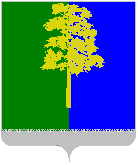 Муниципальное образованиеКондинский районХанты-Мансийского автономного округа - ЮгрыАДМИНИСТРАЦИЯКОНДИНСКОГО РАЙОНАМуниципальное образованиеКондинский районХанты-Мансийского автономного округа - ЮгрыАДМИНИСТРАЦИЯКОНДИНСКОГО РАЙОНАПредседателю Думы Кондинского района Р.В.БринстеруТитова ул., д.21, Междуреченский,Председателю Думы Кондинского района Р.В.БринстеруКондинский район, Ханты-МансийскийПредседателю Думы Кондинского района Р.В.Бринстеруавтономный округ - Югра, 628200Председателю Думы Кондинского района Р.В.БринстеруТелефон, факс (34677) 33-540, 36-007Председателю Думы Кондинского района Р.В.БринстеруE-mail: glava@admkonda.ruПредседателю Думы Кондинского района Р.В.Бринстеруhttp://www.admkonda.ruПредседателю Думы Кондинского района Р.В.БринстеруПредседателю Думы Кондинского района Р.В.БринстеруОКПО 02070453, ОГРН 1028601391213Председателю Думы Кондинского района Р.В.БринстеруИНН / КПП 8616001630 / 861601001Председателю Думы Кондинского района Р.В.БринстеруЗаместитель главы районаДОКУМЕНТ ПОДПИСАН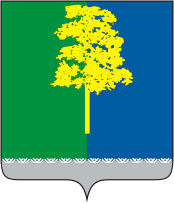 ЭЛЕКТРОННОЙ  ПОДПИСЬЮСертификат  [Номер сертификата 1]Владелец [Владелец сертификата 1]Действителен с [ДатаС 1] по [ДатаПо 1]А.В. Зяблицев№ п/пНаименованиеДата заключения контрактаСтоимость контракта тыс. руб.Фирма-поставщикИнформация о выполнении работ1Капитальный ремонт с заменой ветхих сетей теплоснабжения от здания 5Г, ул. 60 лет ВЛКСМ, до теплопункта "Таежный" пгт. Междуркеченский  Контракт заключен6 106,81507ИП «Артипа»Работы выполнены на 40 %2Капитальный ремонт с заменой ветхих сетей теплоснабжения по ул. Маяковского от жилого дома № 25 до жилого дома № 11 пгт. Междуреченский   В процессе заключения контракта9039,95     Определение исполнителя                                  3Капитальный ремонт с заменой ветхих сетей водоснабжения по ул. Маяковского от жилого дома № 25 до жилого дома № 11 пгт. МеждуреченскийВ процессе заключения контракта                                  1040,28Определение исполнителя                                  ИТОГО   20 602,00№ п/пНаименованиеДата заключения контрактаСтоимость контракта тыс. руб.Фирма-поставщикИнформация о выполнении работ1 Капитальный ремонт котельной №1 с заменой ветхого оборудования д. ШугурСоглашение 1 594,50 ООО «Мобильный мир»Работы выполненыИТОГО   1 594,50№ п/пНаименованиеСведения о заключении контрактаСтоимость контракта тыс. руб.Фирма-поставщикИнформация о выполнении работ1 Капитальный ремонт с заменой ветхого оборудования канализационно-насосной станции пгт. Междуреченский Контракт заключен357 452,00 ООО СК«Лидер»  Работы выполнены2  Капитальный ремонт котельной УМКа с заменой сетевого насоса д. Ушья     Контракт заключен    75 256,16  ООО «Коммунэнерго»                            Работы выполнены № п/пНаименование поселениеКотельныеКотельныеСети теплоснабженияОбъекты водоснабженияОбъекты водоснабженияСети водоснабженияКанализационные сети№ п/пНаименование поселениеНаименование объектаПроцент готовности %Процент готовности %Наименование объектаПроцент готовности %Процент готовности %Процент готовности %1Междуреченский«Южная»8075ВОС- 5000 9085852Междуреченский«БКУ»8080ВОС- 5000 9085853Междуреченский «Молодежная»8080ВОС- 5000 9085854Междуреченский«ОИРП»8585ВОС- 5000 9085855Междуреченский«Устье-Аха»8080ВОС- 5000 908585№ п/пНаименование поселениеКотельныеКотельныеСети теплоснабженияОбъекты водоснабженияОбъекты водоснабженияСети водоснабженияКанализационные сети№ п/пНаименование поселениеНаименование объектаПроцент готовности %Процент готовности %Наименование объектаПроцент готовности %Процент готовности %Процент готовности %1МорткаКотельная №39590ВОС-120098981002Мортка«№2»9590КОС-40098 981003Мортка«БМК»959098100№ п/пНаименование поселениеКотельныеКотельныеСети теплоснабженияОбъекты водоснабженияОбъекты водоснабженияСети водоснабжения№ п/пНаименование поселениеНаименование объектаПроцент готовности %Процент готовности %Наименование объектаПроцент готовности %Процент готовности %1КондинскоеКотельная №180100ВОС-6001001002КондинскоеКотельная №280100Скважины1001003КондинскоеКотельная №3801001004КондинскоеКотельная №580100100№ п/пНаименование поселениеКотельныеКотельныеСети теплоснабженияОбъекты водоснабженияОбъекты водоснабженияСети водоснабжения№ п/пНаименование поселениеНаименование объектаПроцент готовности %Процент готовности %Наименование объектаПроцент готовности %Процент готовности %1ЛуговойКотельная КМТ9590ВОС-20098982Луговой«Юбилейный»9590Водозабор «Юбилейный»9898№ п/пНаименование поселениеКотельныеКотельныеСети теплоснабженияОбъекты водоснабженияОбъекты водоснабженияСети водоснабженияКанализационные сети№ п/пНаименование поселениеНаименование объектаПроцент готовности %Процент готовности %Наименование объектаПроцент готовности %Процент готовности %Процент готовности %1Куминский«№1»9590ВОС-40098981002Куминский«№4»9590Водозабор №19898100№ п/пНаименование поселениеКотельныеКотельныеСети теплоснабженияОбъекты водоснабженияОбъекты водоснабженияСети водоснабжения№ п/пНаименование поселениеНаименование объектаПроцент готовности %Процент готовности %Наименование объектаПроцент готовности %Процент готовности %1БолчарыКотельная №18590ВОС-3009085№ п/пНаименование поселениеКотельныеКотельныеСети теплоснабженияОбъекты водоснабженияОбъекты водоснабженияСети водоснабжения№ п/пНаименование поселениеНаименование объектаПроцент готовности %Процент готовности %Наименование объектаПроцент готовности %Процент готовности %1ЛеушиКотельная «№1»9590ВОС-200                    с. Леуши981002ЯгодныйКотельная «№8»9590ВОС-120п. Лиственничный981003ЛиственичныйКотельная «№10»9590Скважинап. Ягодный981004ЛеушиКотельная «СОШ»9590Скважинап. Дальний98100№ п/пНаименование поселениеКотельныеКотельныеСети теплоснабженияОбъекты водоснабженияОбъекты водоснабженияСети водоснабжения№ п/пНаименование поселениеНаименование объектаПроцент готовности %Процент готовности %Наименование объектаПроцент готовности %Процент готовности %1ШугурКотельная №19590Водонасосная станция98100№ п/пНаименование поселениеКотельныеКотельныеСети теплоснабженияОбъекты водоснабженияОбъекты водоснабженияСети водоснабжения№ п/пНаименование поселениеНаименование объектаПроцент готовности %Процент готовности %Наименование объектаПроцент готовности %Процент готовности %1МулымьяКотельная, ул.Лесная 4б8080ВОС-200352ЧантырьяКотельная ул.Кооперативная 298080Водозаборная скважина п. Назарово3д. УшьяКотельная УМКа8080Водозаборная скважина п. Чантырья35354д. УшьяКотельная ул.Набережная 38080Водозаборная скважина п. Мулымья35355КОС-200                д. Ушья3535№ п/пНаименование поселениеКотельныеКотельныеСети теплоснабженияОбъекты водоснабженияОбъекты водоснабженияСети водоснабжения№ п/пНаименование поселениеНаименование объектаПроцент готовности %Процент готовности %Наименование объектаПроцент готовности %Процент готовности %1ПоловинкаКотельная 9590 -- 100